Cadre réservé à l’administrationn° de dossier OSIRIS : |__|__|__|__|__|__|__|__|__|__|__|__|__|__|__|__|__|__|__|     Libellé du projet OSIRIS : _______________________________________________________________________________________________________date de réception : |__|__|/|__|__|/20|__|__|				date de dossier complet : |__|__|/|__|__|/20|__|__|IDENTIFICATION DU DEMANDEURCOORDONNÉES DU DEMANDEURCOORDONNÉES DU RESPONSABLE DU PROJET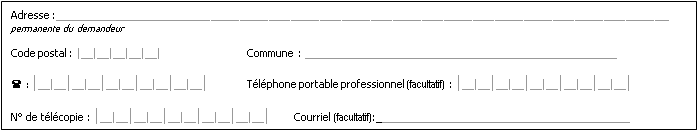 COORDONNÉES DU COMPTE BANCAIRE SUR LEQUEL LE VERSEMENT DE L’AIDE SERA EFFECTUE Vous avez un compte bancaire unique ou plusieurs comptes bancaires pour le versement des aides. La DEAAF de GUYANE connaît ce(s) compte(s). Veuillez donner ci-après les coordonnées du compte sur lequel vous souhaitez le versement de l’aide:N° IBAN |__|__|__|__| |__|__|__|__| |__|__|__|__| |__|__|__|__| |__|__|__|__| |__|__|__|__| |__|__|__|BIC |__|__|__|__|__|__|__|__|__|__|__| Vous avez un nouveau compte bancaire : veuillez joindre obligatoirement un IBAN.CARACTÉRISTIQUES DU PROJETCALENDRIER PREVISIONNEL DU PROJETDÉPENSES PRÉVISIONNELLESDEPENSES PREVISIONNELLESRECETTES PRÉVISIONNELLES GÉNÉRÉES PAR LE PROJET(le cas échéant)PLAN DE FINANCEMENT PREVISIONNEL DU PROJETengagements du demandeur (veuillez cocher les cases nécessaires)NB : le service instructeur pourra demander des pièces complémentaires qu’il juge nécessaires à l’étude du projeLes informations recueillies font l’objet d’un traitement informatique destiné à instruire votre dossier de demande d’aide publique. Conformément à la loi «informatique et libertés» du 6 janvier 1978, vous bénéficiez d’un droit d’accès, de rectification et de suppression des informations qui vous concernent. Si vous souhaitez exercer ce droit et obtenir communication des informations vous concernant, veuillez-vous adresser à la Collectivité Territorial de Guyane.Annexe 1 – Compléments spécifiques àu type d’opération 19.1.1 « Préparation stratégies leader »CONDITIONS D’ADMISSIBILITEPrincipe de sélectiongrille de sélectionAnnexe 2IDENTIFICATION DE LA STRUCTURE ET DE SON REPRESENTANT LEGALEngagements du représentant légalDESCRIPTION DES MARCHES PREVUS POUR LA MISE EN œuvre DE L'OPERATIONSi l'opération fait l'objet de plus de deux marchés, veuillez remplir plusieurs exemplaires de ce formulaire.Les informations recueillies font l’objet d’un traitement informatique destiné à instruire votre dossier de demande d’aide publique. Conformément à la loi «informatique et libertés» du 6 janvier 1978, vous bénéficiez d’un droit d’accès, et de rectification touchant les informations qui vous concernent. Si vous souhaitez exercer ce droit et obtenir communication des informations vous concernant, veuillez-vous adresser au Pôle des Affaires Européennes de la CTG.A ce stade, les données contenues dans le présent formulaire seront communiquées uniquement aux différents financeurs de votre dossier. 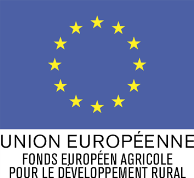 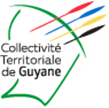 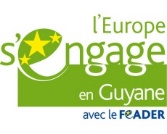 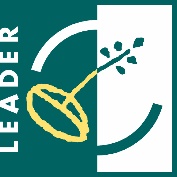 Demande De SubventionRèglement (UE) n° 1305/2013 du 17 décembre 2013soutien préparatoire Type d’opération 19.1.1 « Préparation stratégies leader » du programme de développement rural régional de la GuyaneRelanceNature de la recette prévueMontant en €|__|__|__| |__|__|__|, |__|__||__|__|__| |__|__|__|, |__|__|Total des recettes prévisionnelles|__|__|__| |__|__|__|, |__|__|Le montant de l’enveloppe dédiée au soutien préparatoire est de 251 480 eurosLe montant maximum d’aide publique est de 100%. Le taux de cofinancement FEADER RELANCE est 100% Les rubriques « Sous-total financements publics », « Sous-total financement privé » et « Recettes prévisionnelles générées par le projet » doivent impérativement être renseignées.* à préciserVérifier la cohérence entre le montant sollicité et les dépenses / recettes prévisionnelles.Si emprunt, le prêt vous a t-il été accordé par l’établissement bancaire : 	 oui	nonLISTE DES PIECES JUSTIFICATIVES A FOURNIR A L’APPUI DE VOTRE DEMANDE PiècesPièce jointePièce déjà fournie à la CTGPièce déjà fournie à la CTGSans objetSans objeta) pour tous les demandeursExemplaire original du présent formulaire de demande d’aide complété et signé.Annexe 1Annexe 2 Liste des communes du territoire - cartographiePièces justificatives des dépenses prévisionnelles (devis, etc)Relevé d’identité bancaire ou postale (ou copie lisible)Justificatif du nombre d’habitants sur le territoireCertificat d'immatriculation indiquant le n° SIRET ou n° PACAGE Justificatifs des frais salariaux prévisionnelsJustificatifs du nombre d’heures travaillées par an (convention collective, contrat)b) pour une collectivité ou un établissement public Délibération de l’organe compétent approuvant le projet et le plan de financement et autorisant le maire ou le président à solliciter la subvention.Critère de sélectionNote possibleNote possiblePoidsNote finalecohérence du territoire du GAL 0
1Non
Oui2pré-adhésion ou implication des acteurs locaux dans la démarche0
1
2Passable
Bon
Très bon1expérience et capacité technique et financière de la structure porteuse à animer et gérer une  Stratégie de Développement Local 0
1
2Ni expérience, ni capacité
Expérience et/ou capacité
Expérience et capacité1SEUIL MINIMAL POUR L'ACCES AU SOUTIENSEUIL MINIMAL POUR L'ACCES AU SOUTIENSEUIL MINIMAL POUR L'ACCES AU SOUTIENSEUIL MINIMAL POUR L'ACCES AU SOUTIEN3Formulaire de confirmation du respect des règles de la commande publique
(dans le cadre d'une demande de paiement d'une aide attribuée au titre du Plan de Développement Rural Hexagonal)Transmettez l’original au Pôle Affaires Européennes de la CTG avec votre demande d’aide et conservez un exemplaire.Cadre réservé à l’administrationN° de dossier OSIRIS : _________________________________________     N° SIRET : |__|__|__| |__|__|__| |__|__|__| |__|__|__|__|__| Raison sociale du bénéficiaire : _______________________________________________________________________________________________Libellé de l’opération : ______________________________________________________________________________________________________N° SIRET : |__|__|__| |__|__|__| |__|__|__| |__|__|__|__|__| RAISON SOCIALE : __________________________________________________________________________________________________________STATUT JURIDIQUE : ________________________________________________________________________________________________________Exemples ; établissement public, collectivité, EPCI, association syndicale autorisée, association loi 1901…NOM du représentant légal : __________________________________________________________________________________________________Prénom du représentant légal : ________________________________________________________________________________________________Qualité du représentant légal : __________________________________________________________________ (Exemples : président, directeur, maire...)Je suis informé(e) que la date de commencement du marché public constitue un commencement d'exécution de l'opération FEADER et qu'à ce titre, la date du commencement du marché public doit être postérieure à la date autorisée pour le commencement de l'opération FEADER, telle que définie dans la décision d'attribution de l'aide FEADER qui m'a été notifiée. A défaut, l'opération FEADER sera considérée comme inéligible.Cocher la case correspondant à la situation de votre structure :Je certifie sur l'honneur que la structure dont je suis le représentant légal n'est pas soumise aux règles de la commande publique pour l'opération identifiée ci-dessus pour laquelle une aide FEADER a été attribuée, et ce pour le motif suivant : __________________________________________________________________________________________________________________________________________________________________________________________________________________________________________________Je certifie avoir respecté les règles de passation des marchés publics pour l'opération identifiée ci-dessus pour laquelle une aide FEADER a été attribuée. Ce(s) marché(s) sont décrits dans le(s) tableau(x) ci-dessous.Objet du marché : Objet du marché : Montant du marché_____________________________ €Procédure   Dispense            Adaptée                 Formalisée Type de marché  Travaux                           Fournitures ou servicesType de marché  Accord-cadre  Marché à bons de commande  Marché à tranches conditionnelles  Autres : _________________________________________________________________________________Publicité  Publicité non obligatoire  BOAMP   JAL    profil acheteur   JOUE   Autres : _________________________________________________________________________________Objet du marché : Objet du marché : Montant du marché_____________________________ €Procédure   Dispense            Adaptée                 Formalisée Type de marché  Travaux                           Fournitures ou servicesType de marché  Accord-cadre  Marché à bons de commande  Marché à tranches conditionnelles  Autres : _________________________________________________________________________________Publicité  Publicité non obligatoire  BOAMP   JAL    profil acheteur   JOUE   Autres : _________________________________________________________________________________Certifié exact et sincère, le (date) : ______________________________________Nom, prénom et qualité du représentant légal de la structure: _________________________________________________________Cachet et signature : 